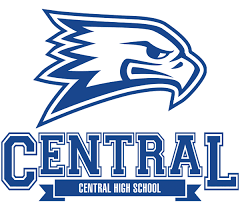 Basketball: Player / Parent Contract 2022-2023Dear Athlete and Parents/Guardians:Welcome to Central High School athletics! We look forward to an exciting, challenging season. To ensure that we are creating a quality program, it is important that there is dedication, cooperation, and teamwork from everyone involved in the program: athletes, parents, and coaches. This packet includes our expectations as coaches of our athletes, parents, and fans, as well as important information that will answer any questions that you may have about our program.Coaching Staff:Participation/Code of ConductMaintain positive attitudes about yourself, your sport, your team, and your school. Remember you are not only representing yourself, you are representing your school, parents, coaches, and teammates.Your main objective at Central High School is to receive an education. Participation in athletics is a privilege of academic success. All athletes must be passing their classes in order to be eligible to compete and/or practice. Grade checks will be done every week.You must attend a full day of school in order to compete on game day. If you are absent from school you cannot play that day.Students are required to complete a sports physical.SportsmanshipAthletes, you are a representation of yourself, parents, coaches, teammates, and school! Sportsmanship is very important.As a member of this basketball team you are to show respect to all athletes, coaches, officials, parents, and fans regardless of which team they represent.Parents, you are a representative of your child as well as the school they attend. Please refrain from any taunting, harassing, or making negative comments about players, coaches, officials, and other fans in the stands. We understand that other fans, coaches, and players may behave in an inappropriate manner! We ask that you remain neutral to promote a positive environment for our athletes.Positive and encouraging cheering from the stands are always welcomed. AttendanceAttendance at practices is mandatory. It is important that you attend practice in order for us to build a successful team and program. An absence is only acceptable when:You are absent from schoolFamily emergencyMedical or Dental appointment with at least a 1 WEEK NOTICEYou must communicate with your coach if you know you plan to be absent from a practice and/or game.A parent letter or email must be sent 24 HOURS IN ADVANCE if a practice or game is going to be missed. Letters sent the day of will not be accepted. Communication:All communications about absences must go through GROUP ME, questions, comments, or concerns can be emailed to me or Coach Albract. EMERGENCIES ONLY you can contact me 816-529-4414All communication about practices, games, and events will be through the Blast Athletic App! Parents and players are welcomed to join! PracticesSee calendar (attached)Practices are from 2:30pm-5:00pm (2.5hrs) in the Gym. Players are to be in the Greek theater right after school is released at 2:20pm. (Sign-in sheets will be available for attendance)Please arrive at practice on time.Parents/Guardians, please arrive on time to pick your child up for after school practices or games if your child is not riding the bus. (BUS RIDES HOME WILL ONLY BE AVAILABLE AFTER PRACTICE THEY WILL NOT BE AVAILABLE ON GAME DAYS YOU MUST PICK YOUR CHILD UP) Practice will not be held on days that the school is closed. Unless otherwise instructed. Continuously missed practices will affect your playing time on game days. GamesGame Day Preparation:Have your bag prepared (both sets of uniforms, shoes, undershirts if applicable, and other necessary accessories and personal items).See athletic trainer, Dominique Pratt, for any pretreatment procedures needed.For home games, be dressed and ready for warm ups 45 minutes prior to game start.  Do not be late or get lost.For away games, be dressed and ready to board the bus at instructed time. Do not be late or get lost. You are required to stay at games until varsity and junior varsity teams are done competing. Athletes must ride the bus home unless Parent or Guardian signs them out to travel home with them.After games, PARENTS ARE NOT ALLOWED IN THE LOCKER ROOM AT GAMES OR PRACTICES. You are to wait for your child outside unless escorted in by a coach.  All athletes are to sit in designated areas instructed by the coach and/or facilitators.  You MUST be at practice the day before the game in order to play. Kareemah Evans Head Coachkevans2@publicschools.orgBrooke AlbrachtAssistant Coachbalbract@kcpublicschools.orgJacob KelowAthletic Directorjkelow@kcpublicschools.orgParent or Guardian NameSignatureDatePlayer NameSignatureDate